Урок №5Добрый день, дорогие учащиеся VI классов и ваши родители!В связи с последними событиями, попробуем сольфеджио заниматься дистанционно. Исходя из моих личных технических возможностей, предлагаю следующие формы работы: я письменно объясняю новый материал, вы дома, самостоятельно, его закрепляете в рабочей тетради, и высылаете фотографию мне на почту, Viber, WhatsApp,VK. Также обязательно дома проигрываем на фортепиано (клавиатуре),  поём, следим за чистотой пения! Особое обращение к родителям! Пожалуйста, контролируйте домашние задания!                                                        С уважением, Майя Борисовна Ермакова.Мой адрес почты: Iermakova.maiia@mail.ruЕсли от меня не будет ответа, пожалуйста, звоните, пишите на телефон, Viber, WhatsApp,VK . Мой телефон 8-919-700-46-44  Внимание!Для выполнения данного домашнего задания мы отводим пять дней с 4 по 9 мая. В субботу, 9 мая задания на проверке! Урок №5. Квинтовый круг бемольных тональностей. Гамма ми бемоль минор.        Добрый день! Дорогие ребята! Экзамен, ребята, будет проходить в письменной  форме. О датах напишу позже.    Продолжаем работать с минорными тональностями! Сегодня знакомимся с последней бемольной гаммой, которую должны пройти в этом учебном году. Это гамма, параллельная Соль бемоль  мажору(Ges-dur), называется ми бемоль минор(es-moll). В этих гаммах 6 бемолей, все, кроме ноты фа.                               ми бемоль минор                                Гармонический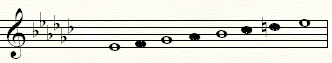                                                                   VII#                                           Мелодический	Натуральный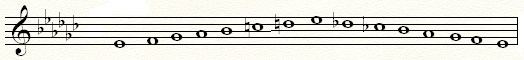                                                             VI#   VII#       VII   VI Ребята, сегодня ещё раз высылаю примерные требования к письменной работе. Повторите, пожалуйста, правила!1.Порядок диезов и бемолей.2.Три вида минора.3.Одноимённые и параллельные тональности.4.Строение трезвучий и их обращений.5.Построение интервалов вверх и вниз.6.Группировки длительностей, в том числе и в размерах 3/8, 6/8.7.Тритоны.8.D7 с обращениями.Домашнее задание:1.  Пение гаммы  ми бемоль минор 3 вида. Перепишите себе в тетрадь.2. Учебник Одноголосие №540-543. 3.Двухголосие №177 оба голоса играем, один поём.4. Рабочая тетрадь (прописи) стр.8. Вышлите мне на проверку.5. Жду сочинения. Кто не выслал, вышлите мне на проверку. 